      ҠАРАР                                  ПОСТАНОВЛЕНИЕ        «_25__» ____11___________2019 й.    № _4981__     «_25_» ____11_____________2019 г.О внесении изменения в постановление администрации городского округа город Октябрьский республики Башкортостан от 14.08.2015 №3892 «Об утверждении Порядка разработки бюджетного прогноза городского округа город Октябрьский Республики Башкортостан на  долгосрочный период»В соответствии со статьей 170.1 Бюджетного кодекса Российской Федерации и  Положением о бюджетном процессе в городском округе город Октябрьский Республики Башкортостан, утвержденным решением Совета городского округа город Октябрьский Республики Башкортостан от 27.02.2010 № 270 ПОСТАНОВЛЯЮ:Внести в постановление администрации городского округа город Октябрьский Республики Башкортостан от 14.08.2015 №3892 «Об утверждении Порядка разработки бюджетного прогноза городского округа город Октябрьский Республики Башкортостан на  долгосрочный период» следующее изменение:приложение «Порядок  разработки бюджетного прогноза городского округа город Октябрьский Республики Башкортостан на  долгосрочный период» изложить в редакции согласно приложению к настоящему постановлению.2.   Контроль за исполнением данного постановления возложить на заместителя   главы   администрации по финансовым и экономическим вопросам  –  начальника   финансового   управления Н.Т. Зарипову.Глава администрации 	                                                  	              А.Н. ШмелевПриложениек постановлению администрациигородского округа город Октябрьский Республики Башкортостан от «_25__»____11____2019 № _4981__ПОРЯДОКразработки бюджетного прогноза городского округа город Октябрьский Республики Башкортостан на долгосрочный период1. Настоящий Порядок определяет сроки, правила разработки и утверждения, требования к составу и содержанию бюджетного прогноза городского округа город Октябрьский Республики Башкортостан на долгосрочный период (далее - Бюджетный прогноз).2. Разработка Бюджетного прогноза (изменение Бюджетного прогноза) осуществляется финансовым управлением администрации городского округа город Октябрьский Республики Башкортостан с соблюдением требований Бюджетного кодекса Российской Федерации на основе прогноза (изменений прогноза) социально-экономического развития городского округа город Октябрьский Республики Башкортостан на долгосрочный период (далее – прогноз (изменения прогноза) социально-экономического развития).Под изменением Бюджетного прогноза понимаются корректировки, вносимые без изменения периода, на который разрабатывается Бюджетный прогноз.3. Бюджетный прогноз разрабатывается каждые три года на шесть и более лет и включает описание текущих характеристик бюджета городского округа город Октябрьский Республики Башкортостан, целей и задач по формированию и реализации налоговой, бюджетной и долговой политики городского округа город Октябрьский Республики Башкортостан в долгосрочном периоде.4. Бюджетный прогноз содержит:а) основные параметры прогноза (изменений прогноза) социально-экономического развития на долгосрочный период (по форме согласно приложению № 1 к настоящему Порядку);б) прогноз основных параметров бюджета городского округа город Октябрьский Республики Башкортостан на долгосрочный период (по форме согласно приложению № 2 к настоящему Порядку);в) предельные расходы бюджета городского округа город Октябрьский Республики Башкортостан на финансовое обеспечение реализации муниципальных программ городского округа город Октябрьский Республики Башкортостан (по форме согласно приложению № 3 к настоящему Порядку).5. Финансовое управление администрации городского округа город Октябрьский Республики Башкортостан разрабатывает и представляет в администрацию городского округа город Октябрьский Республики Башкортостан:на рассмотрение проект Бюджетного прогноза (проект изменений Бюджетного прогноза) - в сроки, определенные правовым актом городского округа город Октябрьский Республики Башкортостан, регулирующим порядок составления проекта бюджета городского округа город Октябрьский Республики Башкортостан на очередной финансовый год и плановый период;на утверждение Бюджетный прогноз (изменения Бюджетного прогноза) - не позднее пятидесяти дней со дня со дня официального опубликования решения Совета городского округа город Октябрьский Республики Башкортостан о бюджете городского округа город Октябрьский Республики Башкортостан на очередной финансовый год и плановый период.6. В целях формирования Бюджетного прогноза (изменений Бюджетного прогноза) отдел экономики администрации городского округа город Октябрьский Республики Башкортостан представляет в финансовое управление администрации городского округа город Октябрьский Республики Башкортостан параметры прогноза (изменения прогноза) социально-экономического развития, включающие отчетные данные, ожидаемые итоги за текущий финансовый год и прогнозируемые на долгосрочный период значения следующих показателей:численность населения;протяженность автомобильных дорог общего пользования с твердым покрытием;численность трудовых ресурсов;численность занятых в экономике;среднесписочная численность работников организаций;фонд заработной платы работников; среднемесячная заработная плата;количество субъектов малого и среднего предпринимательства;число занятых в малом и среднем предпринимательстве;оборот субъектов малого и среднего предпринимательства;число индивидуальных предпринимателей;объем выручки индивидуальных предпринимателей от реализации товаров, продукции, работ и услуг;ввод в эксплуатацию жилых домов за счет всех источников финансирования;общая площадь жилых помещений, приходящаяся на 1 жителя (на конец года);ввод жилых домов, на душу населения.Прогноз (изменение прогноза) социально-экономического развития, указанный в данном пункте, отделом экономики администрации городского округа город Октябрьский Республики Башкортостан представляется в финансовое управление администрации городского округа город Октябрьский в срок, определенный правовым актом городского округа город Октябрьский Республики Башкортостан, регулирующим порядок составления проекта бюджета городского округа город Октябрьский Республики Башкортостан на очередной финансовый год и плановый период.7. Проект Бюджетного прогноза (проект изменений Бюджетного прогноза) рассматривается администрацией городского округа город Октябрьский Республики Башкортостан и направляется в Совет городского округа город Октябрьский Республики Башкортостан одновременно с проектом решения о бюджете городского округа город Октябрьский Республики Башкортостан на очередной финансовый год и плановый период.9. Бюджетный прогноз (изменения Бюджетного прогноза) утверждается (утверждаются) администрацией городского округа город Октябрьский Республики Башкортостан в срок, не превышающий двух месяцев со дня официального опубликования решения о бюджете городского округа город Октябрьский Республики Башкортостан на очередной финансовый год и плановый период.Управляющий делами администрации                                          А.Е. Пальчинский           Приложение № 1к Порядку разработки бюджетногопрогноза городского округа город ОктябрьскийРеспублики Башкортостанна долгосрочный периодОСНОВНЫЕ ПАРАМЕТРЫпрогноза (изменений прогноза) социально-экономическогоразвития городского округа город Октябрьский Республики Башкортостанна период до ______ годаПриложение № 2к Порядку разработки бюджетногопрогноза городского округа город ОктябрьскийРеспублики Башкортостанна долгосрочный периодПРОГНОЗосновных параметров бюджета городского округа город Октябрьский Республики Башкортостанна период до ______ года(тыс. рублей)Приложение № 3к Порядку разработки бюджетногопрогноза городского округа город ОктябрьскийРеспублики Башкортостанна долгосрочный периодПРЕДЕЛЬНЫЕ РАСХОДЫбюджета городского округа город Октябрьский Республики Башкортостан на финансовое обеспечение реализации муниципальных программ городского округа город Октябрьский Республики Башкортостанна период до ______ года(тыс. рублей)БАШҠОРТОСТАН РЕСПУБЛИКАҺЫОктябрьский ҡалаһы
ҡала округы ХАКИМИӘТЕ452600, Октябрьский ҡалаһ,
Чапаев урамы, 23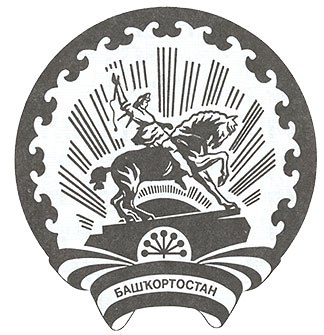 РЕСПУБЛИКА БАШКОРТОСТАНАДМИНИСТРАЦИЯгородского округа
город Октябрьский452600, город Октябрьский,
улица Чапаева, 23Показатель, единица измеренияОтчетный годТекущий годОчередной год (n)Первый год планового периода (n + 1)Второй год планового периода (n + 2)Последующие годы периода прогнозированияПоказательОтчетный годТекущий годОчередной год (n)Первый год планового периода (n + 1)Второй год планового периода (n + 2)Последующие годы периода прогнозированияНаимено-вание муници-пальной программы Отчетный годТекущий годОчередной год (n)Первый год планового периода (n + 1)Второй год планового периода (n + 2)Последующие годы реализации муниципальной программы 